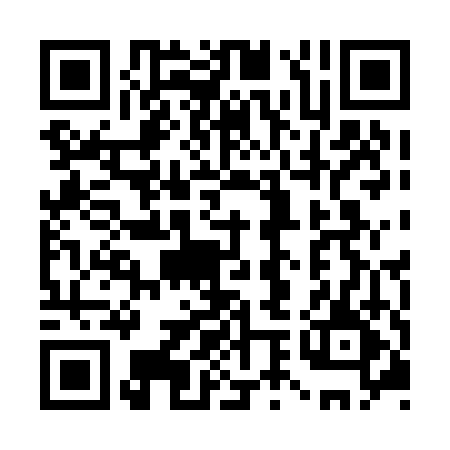 Prayer times for La Desserte-du-Lac-d'Argent, Quebec, CanadaMon 1 Jul 2024 - Wed 31 Jul 2024High Latitude Method: Angle Based RulePrayer Calculation Method: Islamic Society of North AmericaAsar Calculation Method: HanafiPrayer times provided by https://www.salahtimes.comDateDayFajrSunriseDhuhrAsrMaghribIsha1Mon3:085:111:056:329:0011:032Tue3:085:111:066:329:0011:033Wed3:095:121:066:318:5911:034Thu3:095:131:066:318:5911:025Fri3:105:131:066:318:5911:026Sat3:105:141:066:318:5811:027Sun3:115:151:066:318:5811:018Mon3:125:161:076:318:5711:009Tue3:145:171:076:308:5710:5910Wed3:155:171:076:308:5610:5811Thu3:175:181:076:308:5510:5612Fri3:195:191:076:308:5510:5513Sat3:205:201:076:298:5410:5414Sun3:225:211:076:298:5310:5215Mon3:245:221:076:288:5210:5116Tue3:255:231:086:288:5210:4917Wed3:275:241:086:288:5110:4718Thu3:295:251:086:278:5010:4619Fri3:315:261:086:278:4910:4420Sat3:325:271:086:268:4810:4221Sun3:345:281:086:268:4710:4022Mon3:365:301:086:258:4610:3923Tue3:385:311:086:248:4510:3724Wed3:405:321:086:248:4310:3525Thu3:425:331:086:238:4210:3326Fri3:445:341:086:228:4110:3127Sat3:465:351:086:228:4010:2928Sun3:485:371:086:218:3910:2729Mon3:495:381:086:208:3710:2530Tue3:515:391:086:198:3610:2331Wed3:535:401:086:188:3510:21